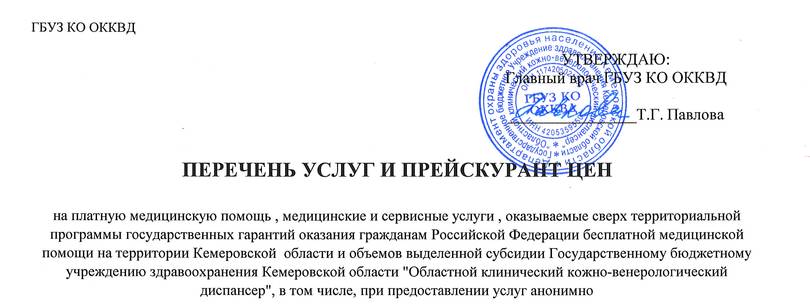 действует с "01" января 2013 г.(с изм., действующими с 05.03.2013 г., 01.06.2013 г., 01.07.2013 г., 24.07.2013 г., 28.08.2013 г., 21.10.2013 г., 01.11.2013 г., 01.01.2014 г., 01.08.2014 г., 01.09.2014 г., 02.02.2015 г., 16.03.2015 г., 26.03.2015 г., 01.06.2015 г., 01.07.2015 г., 01.08.2015 г., 08.10.2015 г., 21.12.2015 г., 25.01.2015 г., 01.02.2016 г., 14.03.2016 г., 04.04.2016 г., 18.04.2016 г., 24.05.2016 г., 06.06.2016 г., 13.09.2016 г.,  22.09.2016 г., 10.10.2016 г., 21.11.2016 г., 31.07.2017 г., 27.03.2018 г., 27.07.2018 г., 09.08.2018 г., 01.10.2018 г., 27.11.2018 г., 20.05.2019 г., 01.07.2019 г., 02.07.2019 г. )     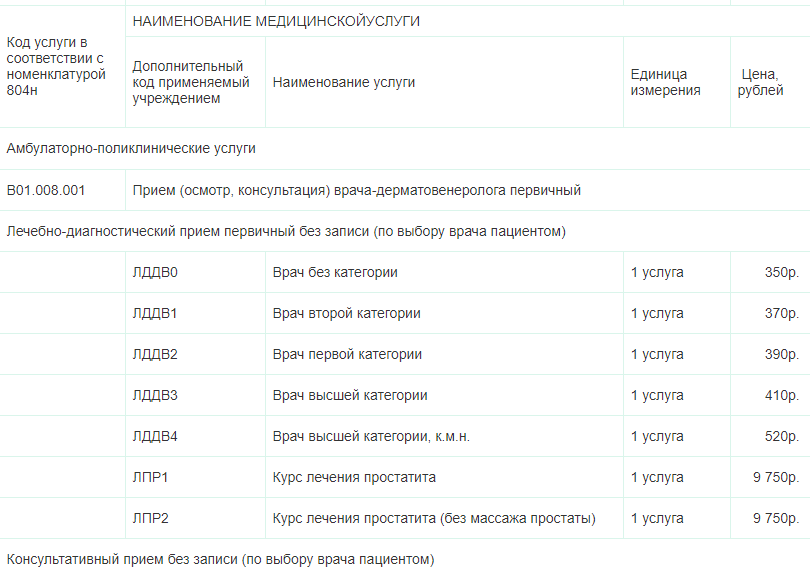 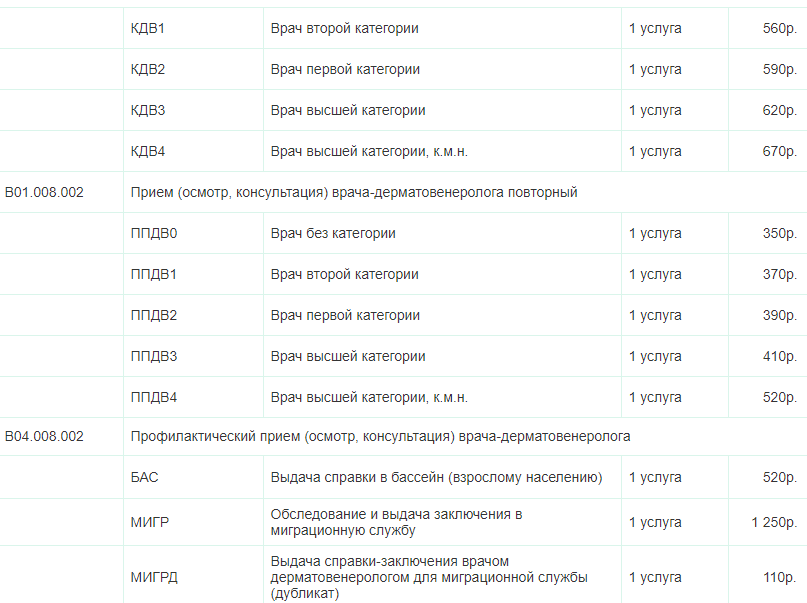 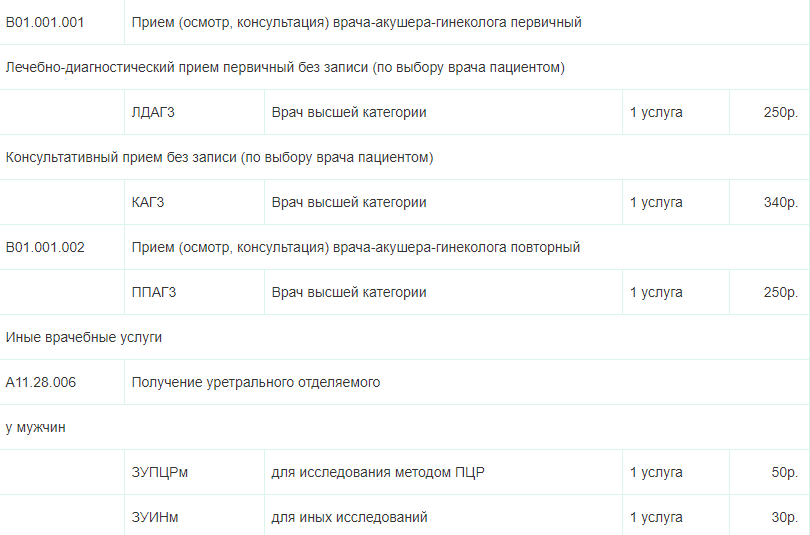 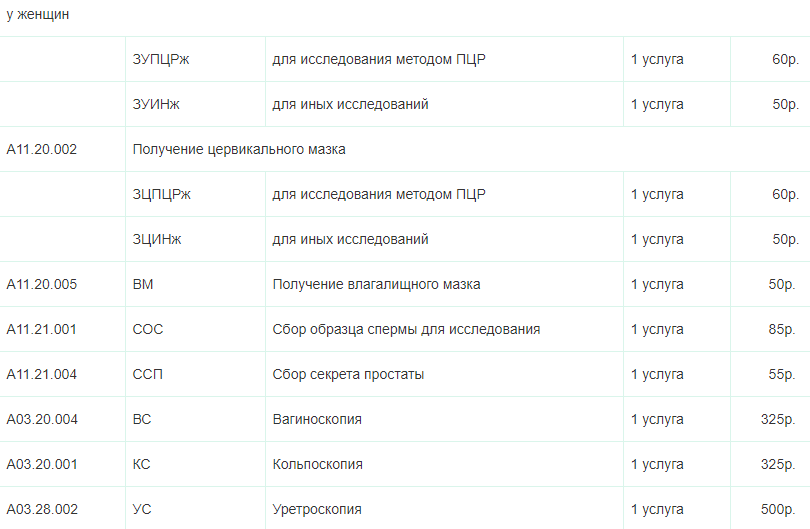 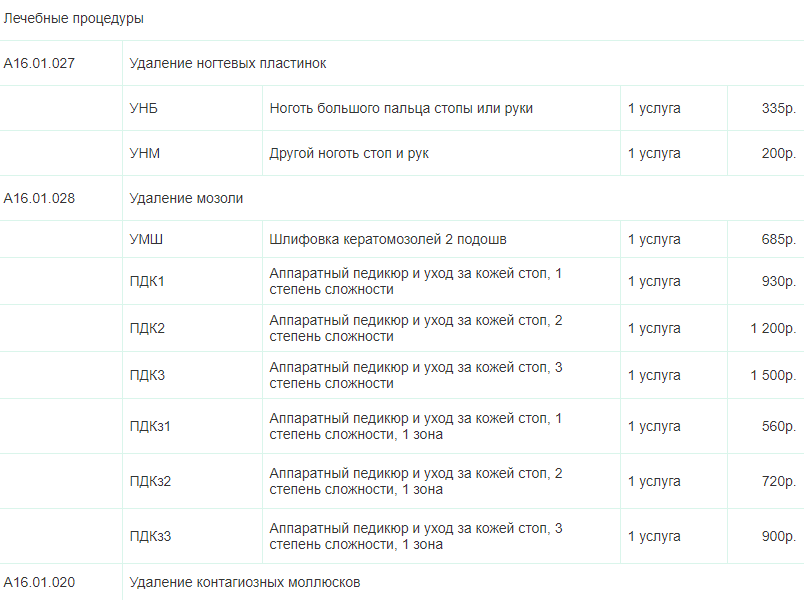 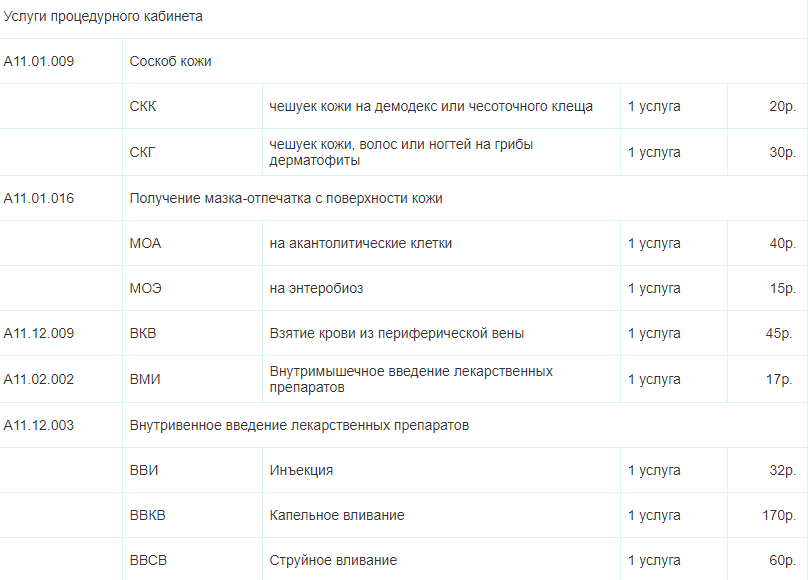 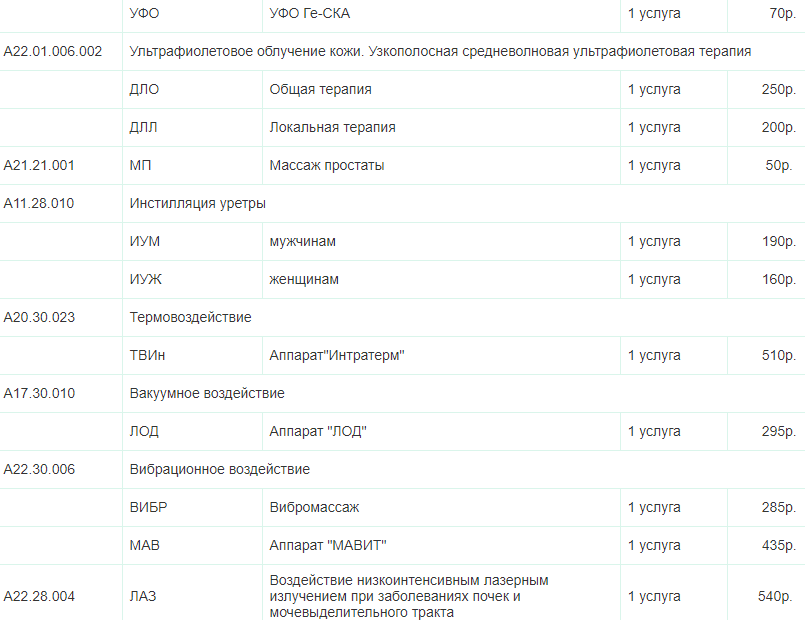 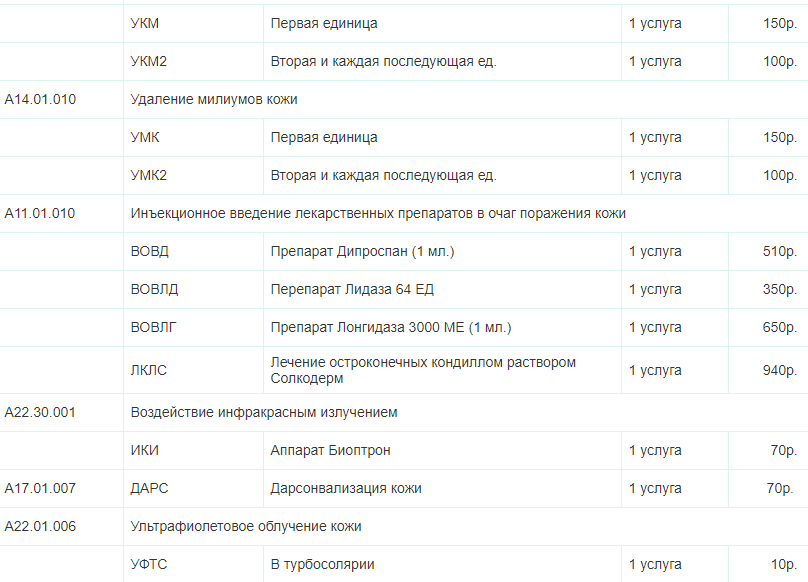 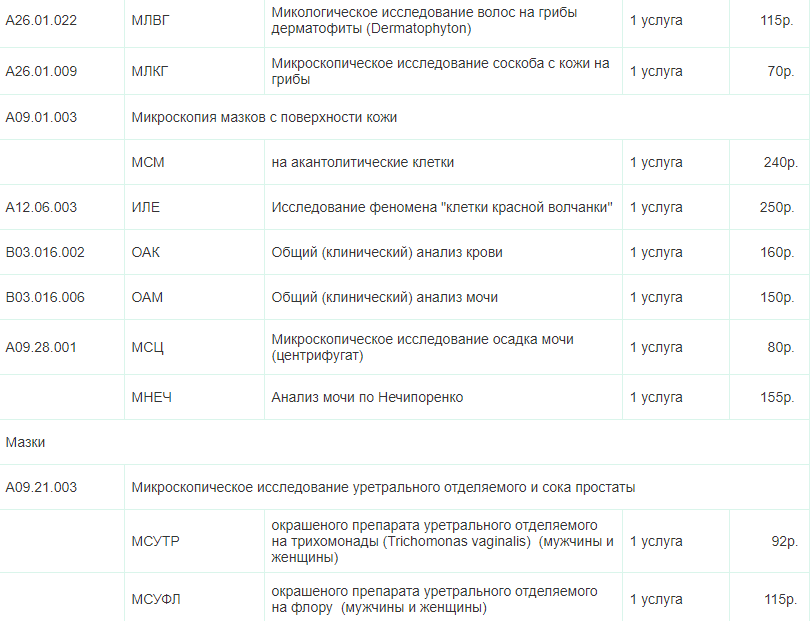 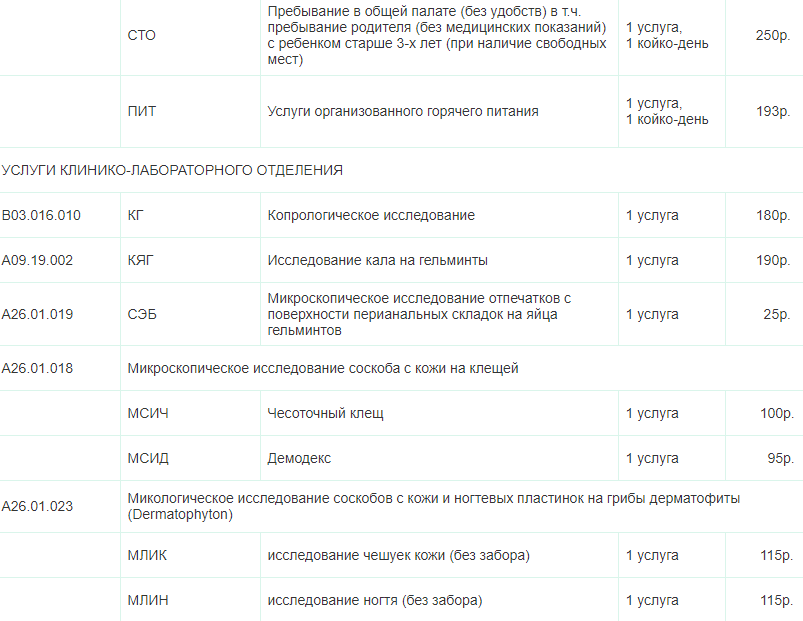 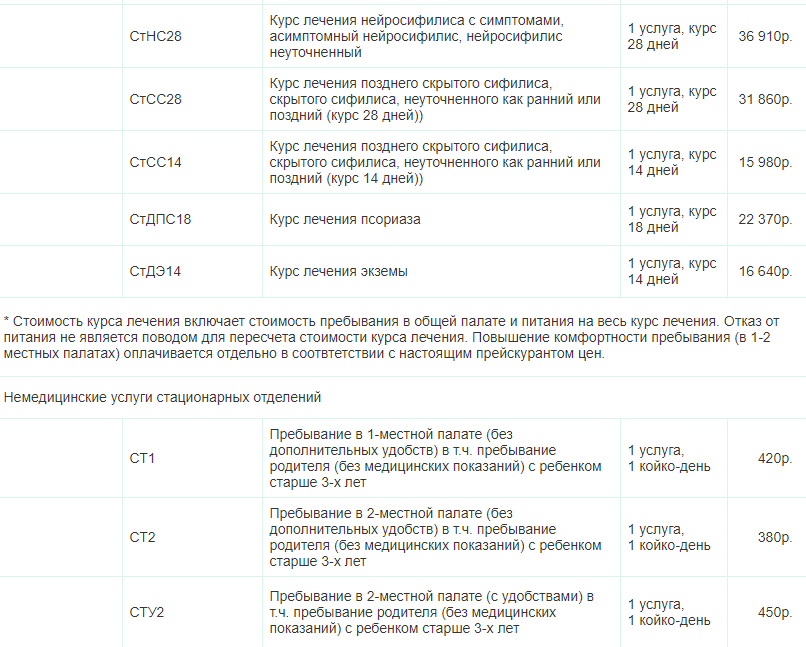 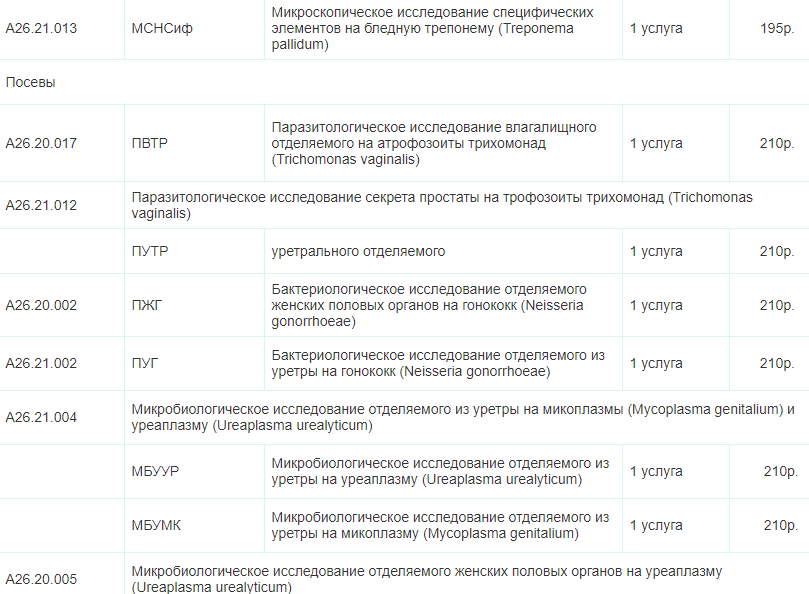 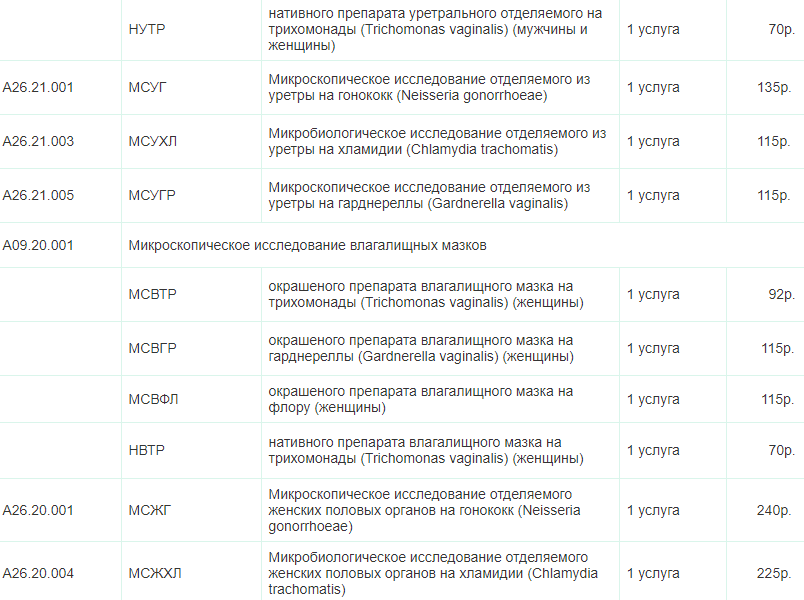 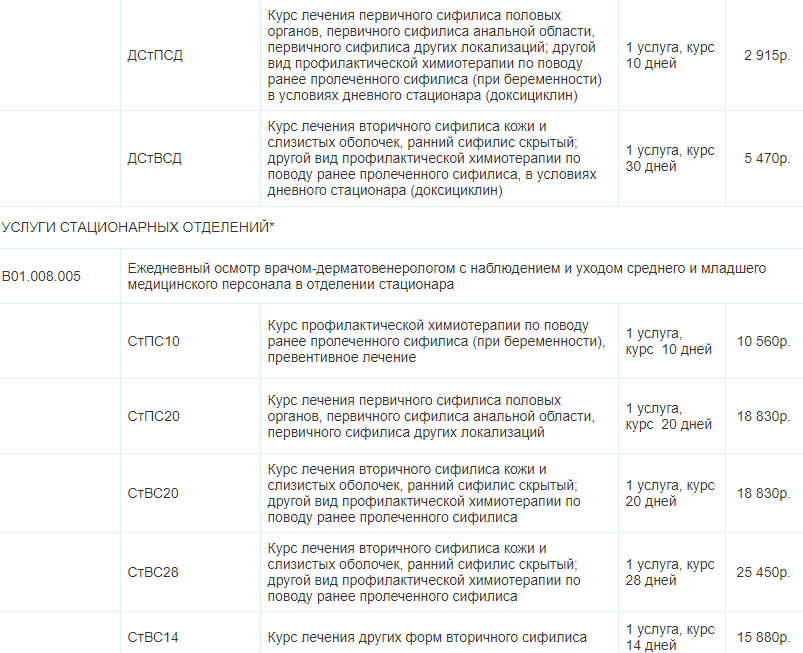 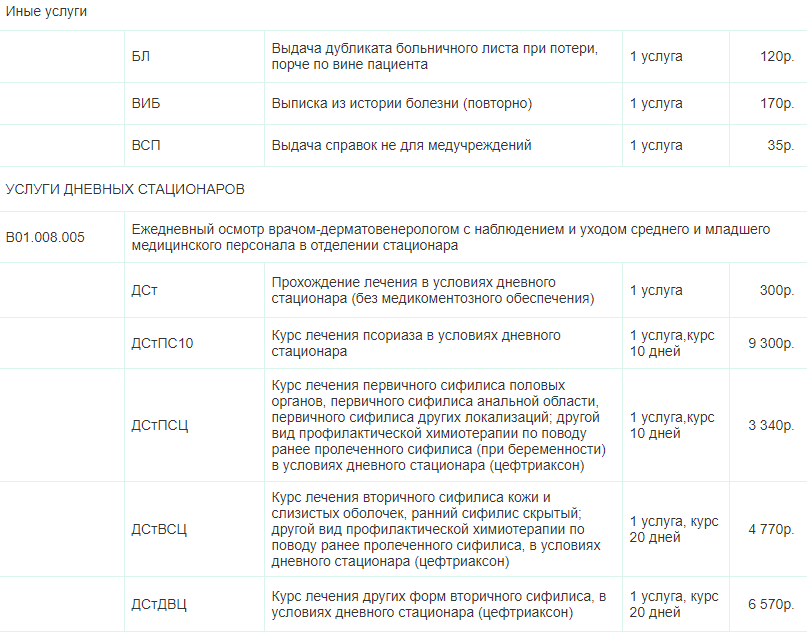 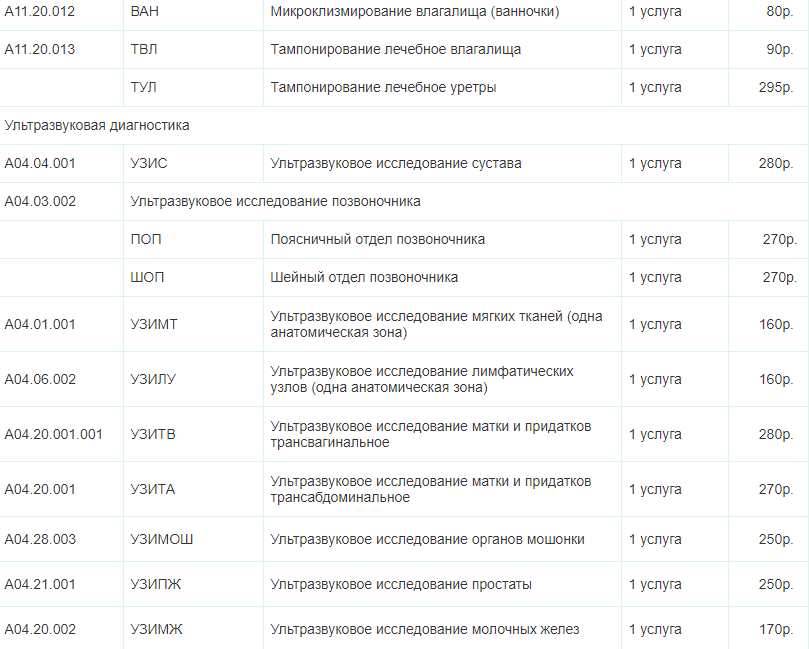 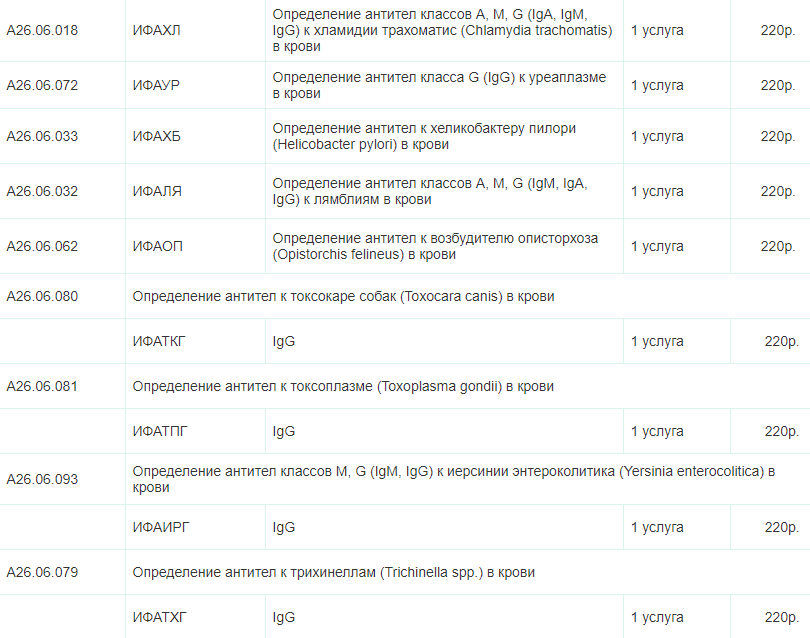 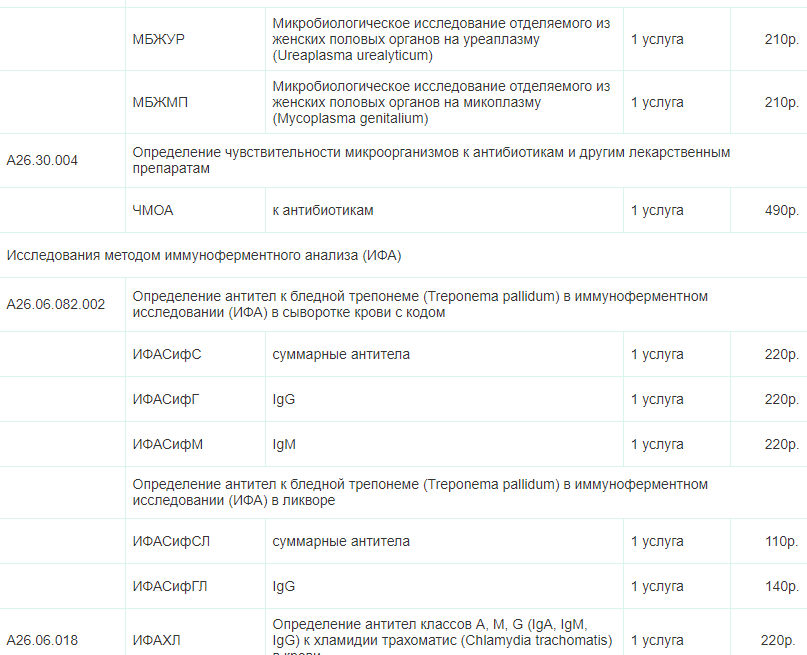 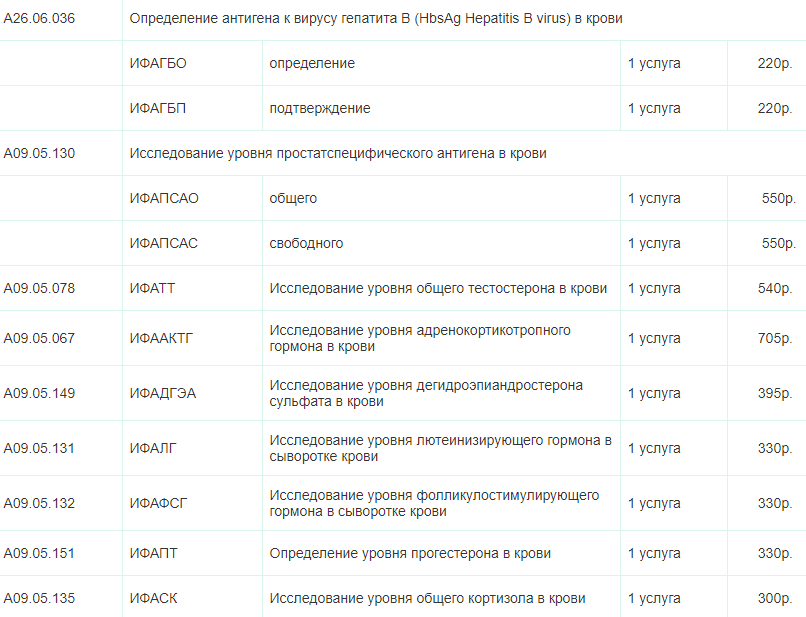 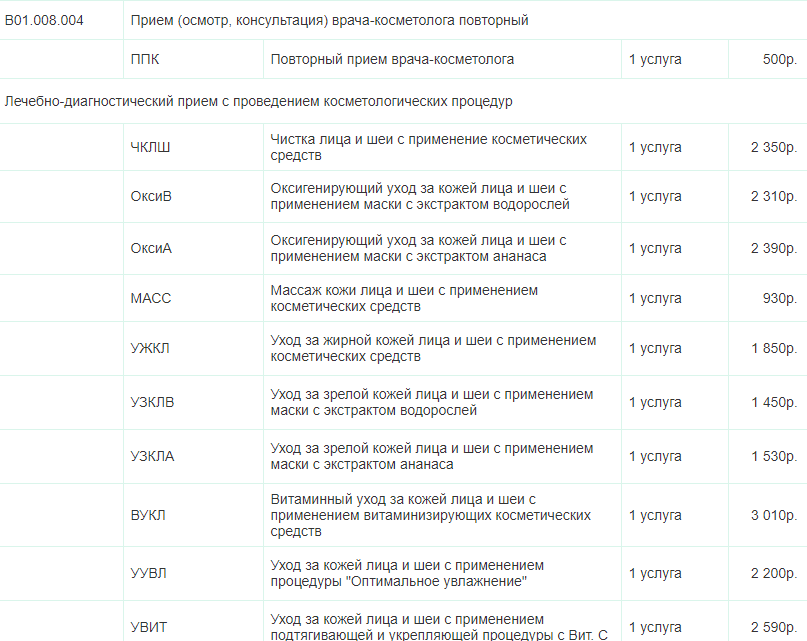 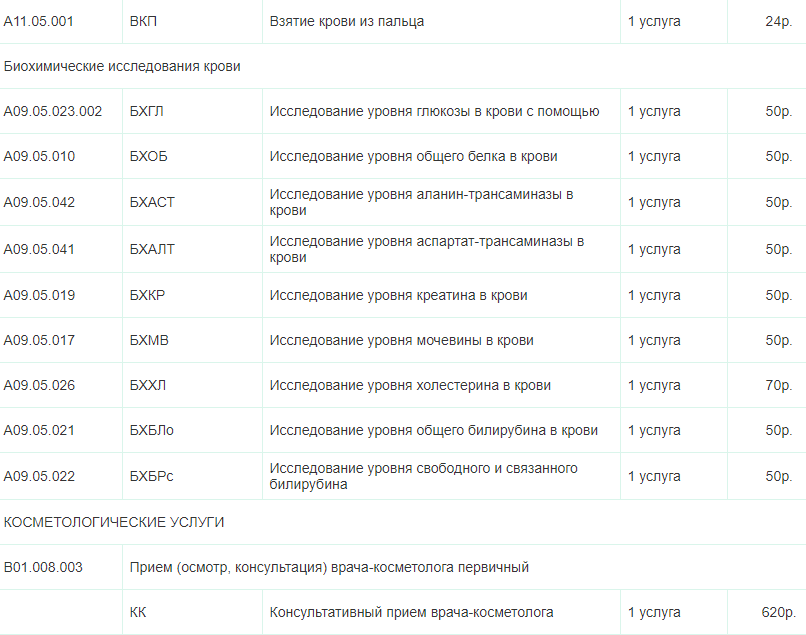 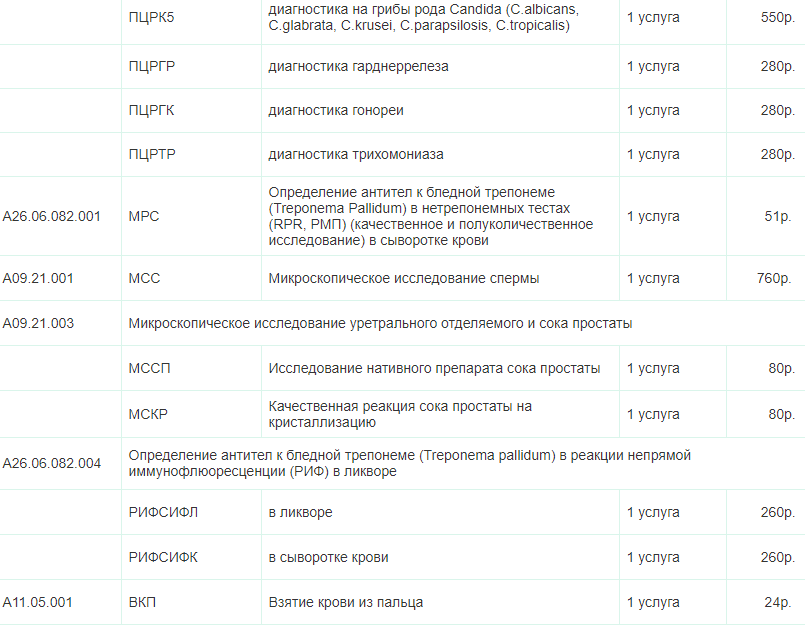 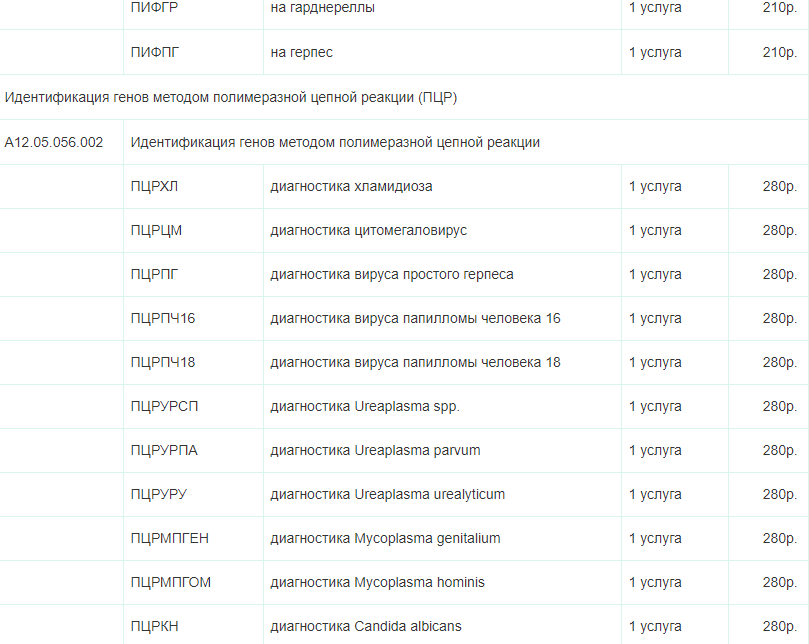 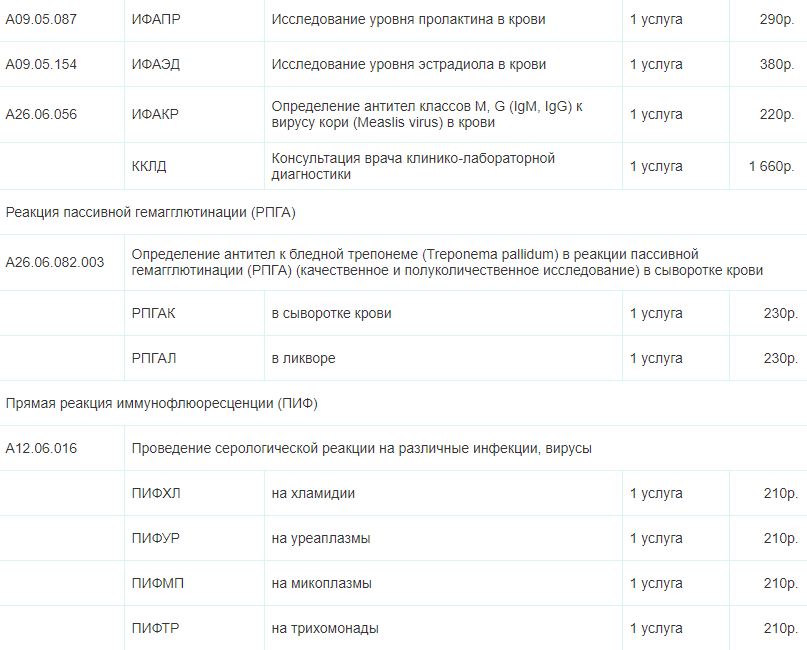 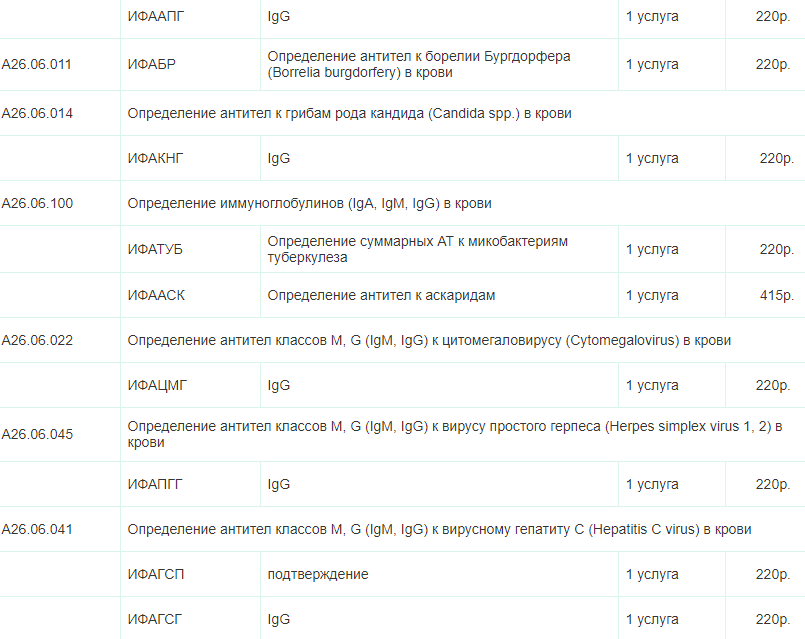 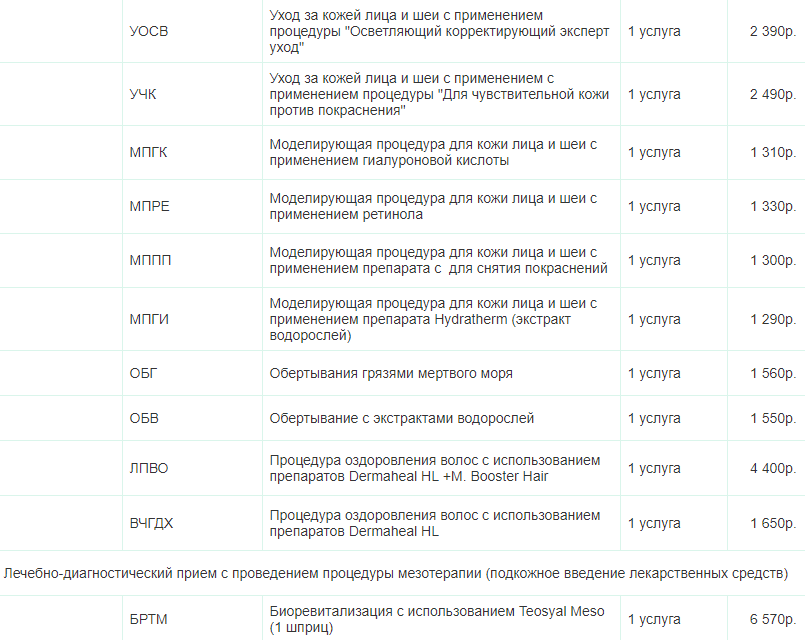 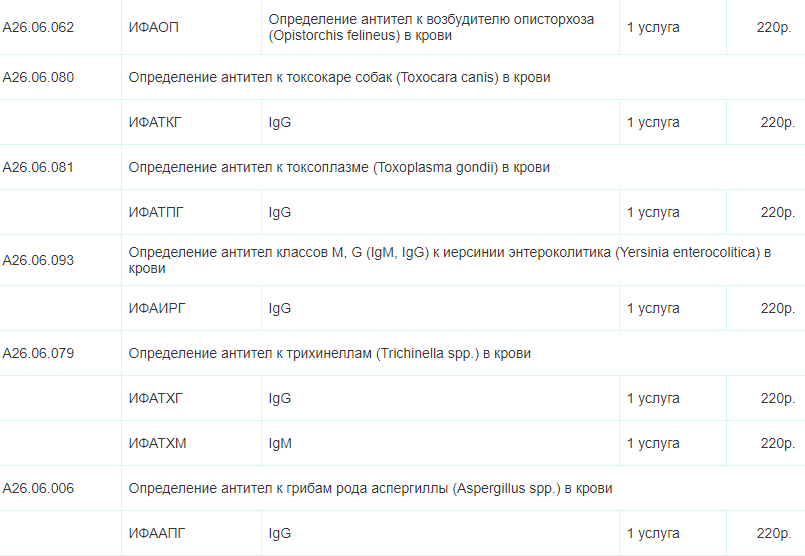 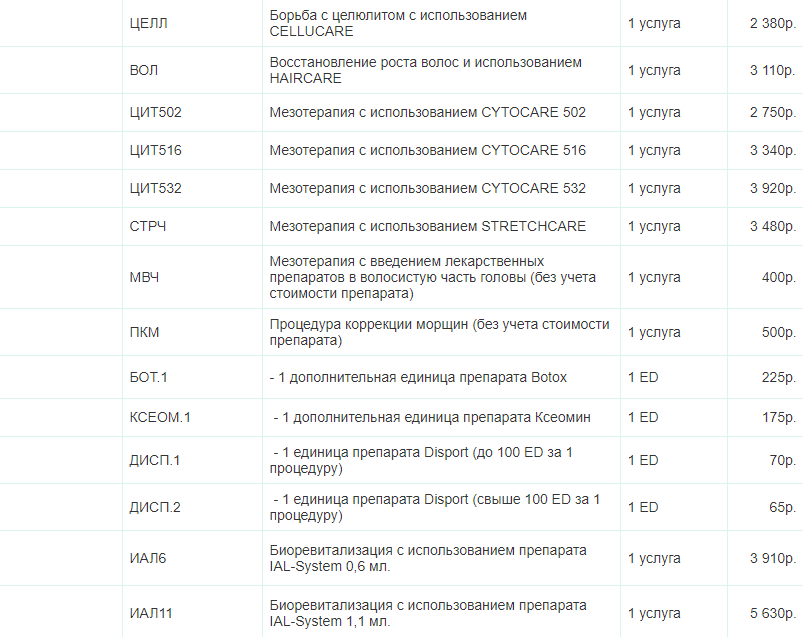 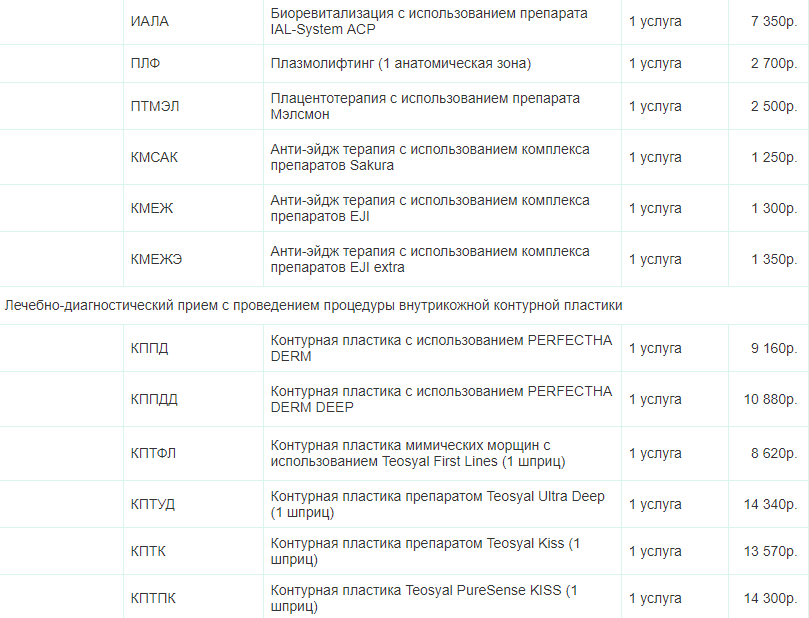 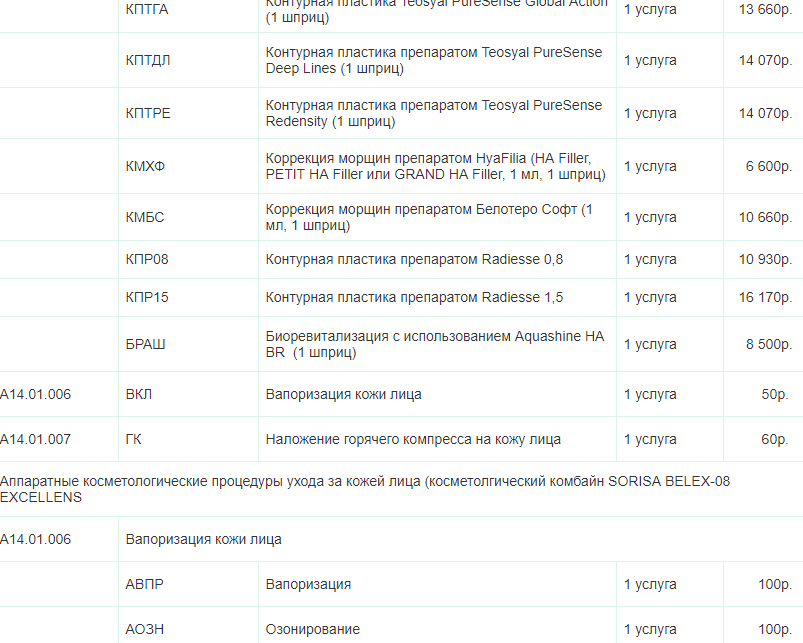 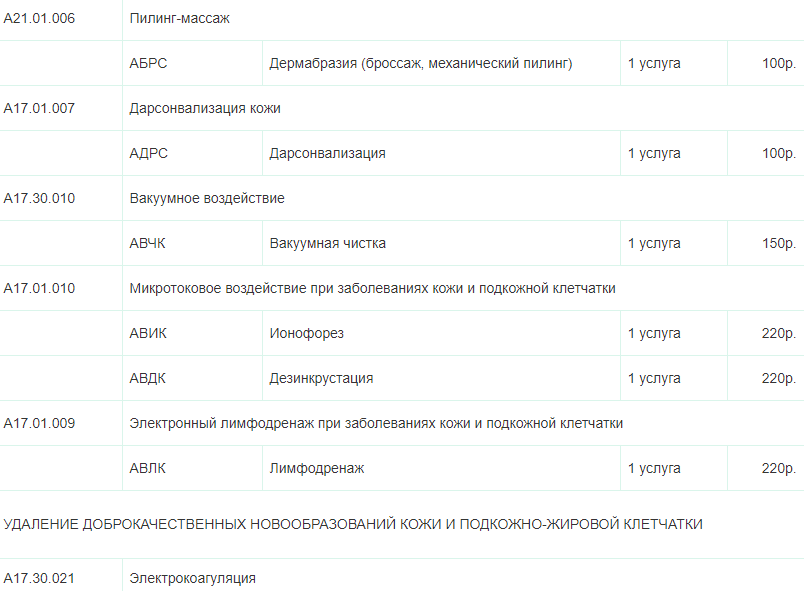 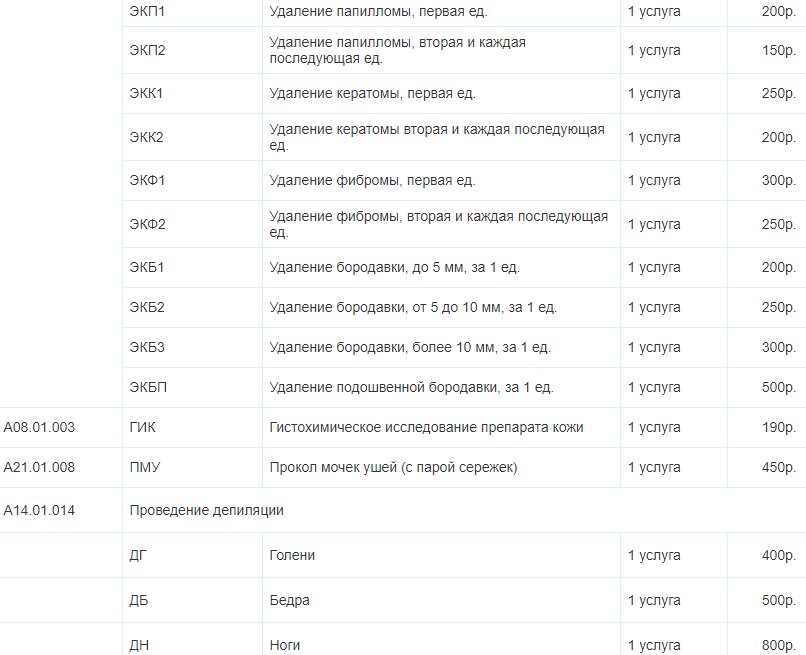 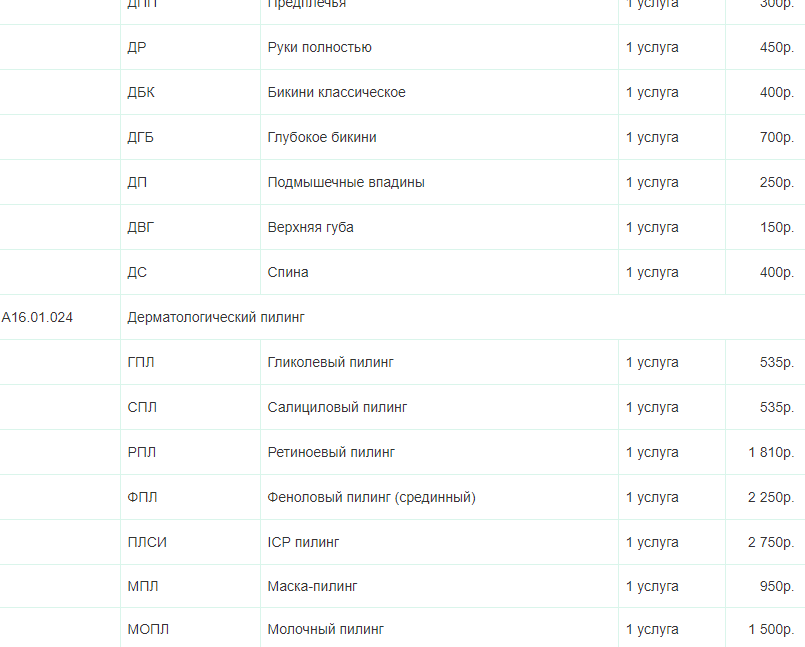 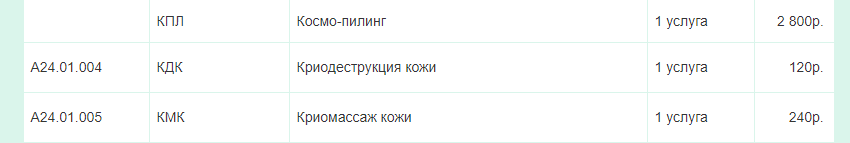 